 Евро-Азиатский Чемпионат  по парикмахерскому искусству «Уральские берега»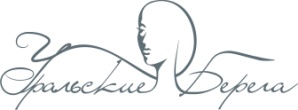 				СТРУКТУРА СОРЕВНОВАНИЙ	 Техническая категория. Женские мастера							страница  2	1вид. Креативная прическа. Конкурсное время:  25 минут				2 вид. Вечерняя прическа (Hair by Night).  Конкурсное время:  45 минут				  категории: юниор, мастер Модная категория (Длинные волосы). Женские мастера.  Комбинированный вид		страница  31 вид. Дневная прическа/ Day Style. Конкурсное время:  25 минут2 вид. Модная вечерняя прическа/ Evening Style. Конкурсное время:  25 минут  категории: юниор, мастер    Модная категория. Женские мастера.  Индивидуальный разряд				страница  4Модная стрижка с укладкой. Конкурсное время:  45 минут категории: юниор, мастер    Модная категория. Женские мастера.  Индивидуальный разряд				страница  4Прическа для новобрачной на длинных волосах.  Конкурсное время:  35 минут категории: юниор, мастер САЛОННОЕ ОБСЛУЖИВАНИЕ. ЖЕНСКИЕ ПАРИКМАХЕРЫ                Салонная торжественная причёска. Конкурсное время 40 минут 					страница 5 	                         
 категории: юниор, мастерСалонное плетение . Конкурсное время 40 минуткатегории: юниор, мастер  ФАНТАЗИЙНЫЕ КОНКУРСЫ Фантазийное двоеборье. Женские парикмахеры						страница  61 вид. 1 вид: Прическа с постижерным украшением. Тема: «Икебана» Конкурсное время: 5 минут2 вид. Фантазийная причёска. Тема: «Романтическая прическа» Конкурсное время: 40 минут	 без разделения на категории.   Hair Tattoo (фигурный выстриг волос)								страница  6	 без разделения на категории, конкурсное время:  40 минут   Звездная пара										страница  6	 без разделения на категории, конкурсное время:  5 минут   Техническая категория.  Мужские мастера (2 вида)						страница  61 вид. Элегантная (структурированная) классическая прическа. Конкурсное время:  25/ 30 минут2 вид. Классическая стрижка и укладка. Конкурсное время:  40/ 45 минут категории: юниор, мастер    Модная категория. Мужские мастера	                Общий зачет 					                                                                        страница  81 вид. "Помпадур" Конкурсное время: 40/45 минут1 вид. "Кроп". Конкурсное время: 40/45 минут 2 вид. Дизайн бороды. Мужские мастера категории: юниор, мастер. Конкурсное время 25/30 минут    Full Fashion Look. Мужской образ								страница  9	 без разделения на категории, конкурсное время:  5 минут    Full Fashion Look. Женский образ								страница  9	 без разделения на категории, конкурсное время:  5 минут    Full Fashion Look. Детский образ								страница  9	 без разделения на категории, конкурсное время:  5 минутПоложение о награждении									страница  10Положение о награждении кубком «Большой Урал»						страница  10Статус участника. Важная информация, оплата						страница  10ВНИМАНИЕ!!! ВАЖНО!!! Все колющие и режущие инструменты в обязательном порядке должны находиться в КРАФТ-пакетах !!!Женские мастера. Комбинированный вид. Техническая категория (2 вида)ВАЖНЫЕ ЗАМЕЧАНИЯ. Мастера и юниоры могут выступать в технической категории на модели либо на манекен-головке.Моделям не разрешается помогать участникам соревнований в создании причесок (например, сушить волосы феном, дотрагиваться до волос руками и т. п.). Нарушения регламента соревнований или несоблюдение правил, относящихся к выполнению тех или иных конкурсных работ, наказываются старейшинами в соответствии с действующим перечнем нарушений и штрафных санкций за эти нарушения. Участники соревнований могут ознакомиться с количеством начисленных им штрафных баллов по протоколу результатов.Во время прохода членов жюри модели сидят лицом к зеркалу. Манекен-головки должны быть установлены на столешнице лицом к зеркалу с помощью штатива.ДИСКВАЛИФИКАЦИЯ: за обмен моделями/ манекен-головками, за обмен присвоенных на жеребьевке номеров зеркал с другими участниками.1 вид. Креативная прическаУчастники выполняют креативную прическу. Окраска - это дополнительный вид работы, входящий в качестве составного элемента в креативную прическу и выполняется заранее.Увлажнение волос. Перед началом работы волосы модели/манекен-головки должны быть увлажнены и гладко зачесаны строго назад. До начала работы запрещается использовать все средства укладки. Старейшины проверяют выполнение данного требования.Цвет. Обязателен гармоничный переход одного тона в другой (не менее двух тонов цвета). Цветные спреи запрещены.Инструменты. Разрешены все инструменты для укладки.Препараты. Разрешено использование всех препаратов для укладки и фиксации волос.Украшения и постижи. Запрещены.Костюм, макияж и аксессуары должны соответствовать нормам приличия и не быть вызывающими. За неподобающий внешний вид модели будут начисляться штрафные баллы.Не разрешается одевать или украшать манекен - головки ниже уровня бюста.Штрафные санкции. Несоблюдение вышеуказанных условий будет наказываться старейшинами начислением штрафных баллов в соответствии с действующим перечнем штрафных санкций.Критерии оценки: форма, чистота исполнения, цветовой дизайн.Время работы: 25 минут.Участникам даётся дополнительно 5 минут после финиша, чтобы нарядить манекен-головки и установить их на столешнице.2 вид. Вечерняя прическа (Hair by Night)Участники выполняют техническую вечернюю прическу. Участники могут участвовать с новой или с той же, как в «Креативной прическе» моделью/ манекен-головкой.Увлажнение волос. Перед началом работы волосы модели/манекен-головки должны быть увлажнены и гладко зачесаны строго назад. Старейшины проверяют выполнение данного требования.Цвет. Обязателен гармоничный переход одного тона в другой (не менее двух тонов цвета). Цветные спреи запрещены.Постижи. Постижи и украшения должны лежать на столиках в расчесанном виде в ожидании проверки их состояния. Старейшины проверяют выполнение данных требований.В прическе может быть использовано не менее 1 и не более 3 постижей. Диаметр основания каждого постижа не должен превышать 5 см. Постижи можно причесывать и укладывать только в течение времени, отведенного на выполнение конкурсного задания. После завершения работы постижи должны гармонично включаться в прическу, не разделяться на отдельные пряди и составлять не более 40 % поверхности головы.Инструменты. Разрешены все инструменты для укладки. Участникам разрешается пользоваться ножницами, чтобы «подчистить» постижи.Препараты. Разрешены все препараты для укладки и фиксации волос. Цветные спреи запрещены.Поллержка причёски. Использование каких-либо средств поддержки в причёске и в постижах запрещено. К средствам поддержки относятся валики из волос, сеток и других материалов.Украшения. Допускаются украшения, но они должны соответствовать выполненной прическе и быть ей пропорциональными. Украшения из волос, волокон или сходных материалов, цельные парики, наращивание волос запрещены.Костюм, макияж и аксессуары  должны быть элегантными, не вызывающими и подходить для вечернего выхода. За неподобающий внешний вид моделей будут начисляться штрафные баллы.Штрафные санкции. Несоблюдение вышеуказанных условий будет наказываться старейшинами начислением штрафных баллов в соответствии с действующим перечнем штрафных санкций.Критерии оценки: форма, чистота исполнения, цветовой дизайн.Время работы: 45 минут.Участникам даётся дополнительно 5 минут после финиша, чтобы нарядить манекен-головки и установить их на столешнице.Женские мастера. Комбинированный вид. Модная категория (Длинные волосы)ВАЖНЫЕ ЗАМЕЧАНИЯ Мастера и юниоры могут выступать в модной категории на модели либо на манекен-головке. Моделям не разрешается помогать участникам соревнований в создание причесок (например, сушить волосы феном, дотрагиваться до волос руками и т.п.). Первый и второй виды работ в модной категории комбинированных соревнований выполняются участниками на одной и той же модели/ манекен-головке. Во время прохода членов жюри модели сидят лицом к зеркалу. Манекен-головки должны быть установлены на столешнице лицом к зеркалу с помощью штатива. Нарушения регламента соревнований или несоблюдение правил, относящихся к выполнению тех или иных конкурсных работ, наказываются старейшинами в соответствии с действующим перечнем нарушений и штрафных санкций за эти нарушения. Участники соревнований могут ознакомиться с количеством начисленных им штрафных баллов по протоколу результатов.ДИСКВАЛИФИКАЦИЯ: за любую смену моделей или обмен моделями/ манекен-головками, за обмен присвоенных на жеребьевке номеров зеркал с другими участниками.1 вид. Дневная прическа/Day Style Фантазийные и артистические прически запрещены.Участники выполняют модную прическу на длинных волосах. В законченном виде вся прическа должна быть свободной, волосы не подняты. Прическа должна быть ориентирована на широкого потребителя.Модели/ манекен-головки выходят на подиум с прямыми гладкими волосами. Волосы не должны быть заранее подготовленными. Старейшины проверяют соблюдение этого требования.Длина волос. Длина волос - до плеча и длиннее.Цвет. Могут использоваться один или несколько цветов. В окончательном варианте цвет должен быть гармоничным и соответствовать модным тенденциям. Цветные спреи запрещены.Инструменты. Разрешено использование любых инструментов, включая щипцы для завивки и выпрямления волос. После завершения работы никаких шпилек, невидимок или зажимов не должно остаться в волосах.Укладка. Вся прическа должна быть свободной, волосы не подняты. Только 25% волос могут быть уложены высоко на одной из сторон передней части головы.Препараты. Использование всех препаратов разрешено.Искусственные волосы. Использование искусственных волос любых видов запрещено.Постижи. Использование постижей и наращенных волос запрещено. Если судья подозревает использование постижей, он имеет право осмотреть работу после завершения соревнования. В таком случае, участнику будут начислены штрафные баллы.Украшения. Использование украшений запрещено.Костюм, макияж и аксессуары. Должны соответствовать прическе.Штрафные санкции. Участники, не соблюдающие вышеуказанные правила, будут наказываться старейшинами начислением штрафных баллов в соответствии с действующим перечнем нарушений и штрафных санкций. Критерии оценки:—	 Актуальность дизайна (цвет и текстура);—	 Внешний силуэт (прическа подвижна, креативна и гармонична);—	 Чистота исполнения в рамках дизайна.Время: 25 минут.2 вид. Модная вечерняя прическа/Evening Style Фантазийные и артистические прически запрещены.Участники выполняют модную вечернюю прическу на длинных волосах, не забывая о полном образе модели. В законченном виде прическа должна быть ориентирована на широкого потребителя.Модели/ манекен-головки возвращаются на подиум с прямыми волосами. Перед началом соревнований по команде Генерального комиссара участники зачесывают волосы моделей назад. Старейшины проверяют соблюдение этого требования.Ни в коем случае прическа не должна производить впечатления свободных (распущенных) волос. Волосы прически могут быть полностью приподняты. 25% прически могут составлять свободные (распущенные) волосы.В ходе соревнования участники могут использовать ножницы для подчистки кончиков волос.Длина волос. Длина волос - до плеча или длиннее.Цвет. Могут использоваться один или несколько цветов. В окончательном варианте цвет должен быть гармоничным и соответствовать модным тенденциям. Цветные спреи запрещены.Укладка. Разрешено использование любых инструментов, включая щипцы для завивки и выпрямления волос. Препараты. Использование всех препаратов разрешено.Постижи. Использование постижей и наращенных волос запрещено. Если старейшина подозревает использование постижей, он имеет право осмотреть работу после завершения соревнования. В таком случае участнику будут начислены штрафные баллы.Поллержка прически. Использование каких-либо средств поддержки в прическе запрещено.К средствам поддержки относятся сетки, валики из волос и других материалов.Украшения. Допускаются не более двух украшений, они должны соответствовать выполненной прическе и быть ей пропорциональными.Костюм, макияж и аксессуары. Должны соответствовать прическе.Штрафные санкции. Участники, не соблюдающие вышеуказанные правила, будут наказываться старейшинами начислением штрафных баллов в соответствии с действующим перечнем нарушений и штрафных санкций. Критерии оценки:—	 Актуальность дизайна (цвет и текстура);—	 Внешний силуэт (прическа креативна и гармонична);—	 Чистота исполнения в рамках дизайна.Время: 25 минут.Женские мастера. Модная категория. Индивидуальный разряд.Прическа для новобрачной на длинных волосах.Артистические и фантазийные причёски запрещены.ВАЖНЫЕ ЗАМЕЧАНИЯ. Моделям не разрешается помогать участникам соревнований в создании причесок (например, сушить волосы феном, дотрагиваться до волос руками и т. п.). Во время прохода членов жюри модели сидят лицом к зеркалу.Нарушения регламента соревнований или несоблюдение правил, относящихся к выполнению тех или иных конкурсных работ, наказываются старейшинами в каждом виде соревнований в соответствии с действующим перечнем нарушений и штрафных санкций за эти нарушения. Участники соревнований могут ознакомиться с количеством начисленных им штрафных баллов по протоколу результатов.Причёска должна быть модной, как в иллюстрированных или профессиональных изданиях, посвящённых новобрачным. Прическа не должна быть похожа на вечернюю прическу в технической категории.Модели выходят на подиум с прямыми гладкими волосами, зачесанными назад. Волосы могут быть влажными или сухими. Старейшины проверяют соблюдение этого требования.Участники выполняют традиционную причёску новобрачной на длинных волосах в духе общего законченного образа.Цвет волос. Обязателен гармоничный переход одного тона в другой (не менее двух тонов цвета).В окончательном варианте цвет должен быть гармоничным и соответствовать модным тенденциям. Цветные спреи запрещены.Инструменты. Разрешены все инструменты.Препараты. Разрешено использование всех препаратов для укладки и фиксации волос.Постижи. Украшения из волос, волокон и сходных материалов запрещены.Поддержка прически. Использование каких-либо средств поддержки в прическе запрещено.К средствам поддержки относятся сетки, валики из волос и других материалов.Украшения. Украшения должны соответствовать выполненной прическе и быть пропорциональными. Украшения из волос, волокон или сходных материалов запрещены. Украшения не должны занимать более 30% площади головы.Костюм, макияж и аксессуары должны соответствовать нормам приличия и не быть вызывающими. За неподобающий внешний вид модели будут начисляться штрафные баллы.Штрафные санкции. Несоблюдение вышеуказанных условий будет наказываться старейшинами начислением штрафных баллов в соответствии с действующим перечнем штрафных санкций.Критерии оценки:  Актуальность дизайна (цвет и текстура);  Внешний силуэт; Чистота исполнения в рамках дизайна.Время работы: 35 мин.Женские мастера. Модная категория. Индивидуальный разряд. Модная стрижка с укладкой.Артистические и фантазийные причёски запрещены.ВАЖНЫЕ ЗАМЕЧАНИЯ. Моделям не разрешается помогать участникам соревнований в создание причесок (например, сушить волосы феном, дотрагиваться до волос руками и т. п.). Во время прохода членов жюри модели сидят лицом к зеркалу.Нарушения регламента соревнований или несоблюдение правил, относящихся к выполнению тех или иных конкурсных работ, наказываются старейшинами в соответствии с действующим перечнем нарушений и штрафных санкций за эти нарушения. Участники соревнований могут ознакомиться с количеством начисленных им штрафных баллов по протоколу результатов.Участники выполняют стрижку и укладку, соответствующие последним тенденциям современной моды. Окраска - это дополнительный вид работы, входящий в качестве составного элемента в модную прическу и выполняется заранее. По завершении работы модель должна выглядеть, как сошедшая с обложки модного журнала. Увлажнение волос. Перед началом работы волосы модели должны быть увлажнены и гладко зачесаны строго назад. Старейшины проверяют выполнение данного требования.Цвет. Обязателен гармоничный переход одного тона в другой (не менее двух тонов цвета). В окончательном варианте цвет должен быть гармоничным и соответствовать модным тенденциям. Цветные спреи запрещены.Длина. До начала соревнований длина волос модели должна составлять не менее 8 см. по всей поверхности головы. Наращивание волос запрещается.Стрижка. Волосы не должны быть предварительно прострижены или заранее подготовлены.Стрижка выполняется в конкурсное время. Старейшины проверяют соблюдение этого требования.Препараты. Разрешено использование всех препаратов.Инструменты. Использование машинок для стрижки запрещено.Костюм, макияж и аксессуары должны соответствовать данной номинации.Штрафные санкции. Несоблюдение вышеуказанных условий будет наказываться старейшинами начислением штрафных баллов в соответствии с действующим перечнем штрафных санкций.Критерии оценки: цветовой дизайн, чистота исполнения, форма.Время: 45 мин.САЛОННОЕ ОБСЛУЖИВАНИЕ. ЖЕНСКИЕ МАСТЕРА Салонная торжественная причёска Имеют право участвовать конкурсанты со статусом: «мастер», «юниор».ВАЖНЫЕ ЗАМЕЧАНИЯ. Моделям не разрешается помогать участникам соревнований в создание причесок (например, сушить волосы феном, дотрагиваться до волос руками и т. п.). Во время прохода членов жюри модели сидят лицом к зеркалу.Нарушения регламента соревнований или несоблюдение правил, относящихся к выполнению тех или иных конкурсных работ, наказываются старейшинами в соответствии с действующим перечнем нарушений и штрафных санкций за эти нарушения. Участники соревнований могут ознакомиться с количеством начисленных им штрафных баллов по протоколу результатов.Участники выполняют прическу на длинных волосах для торжественных случаев. Прическа должна быть ориентирована на широкого потребителя и пригодна для коммерческого предложения в салонах. Прическа не должна быть похожа на вечернюю прическу в технической и модной категориях. Волосы прически могут быть полностью приподняты. 30% прически могут составлять свободные (распущенные) волосы. Причёска может быть как с пробором (если он является деталью причёски), так и без него. Использование различных приёмов плетения волос в данной номинации запрещено.Модели выходят на подиум с подготовленными волосами, зачесанными назад. Судьи в поле проверяют выполнение данного требования. Длина волос.Длина волос – до плеч или длиннее.Цвет. Могут использоваться один или несколько цветов. Цвет должен быть гармоничным и соответствовать модным тенденциям. Цветные спреи запрещены.Укладка. Разрешено использование любых инструментов, включая щипцы для завивки и выпрямления волос.Препараты. Использование всех препаратов разрешено.Постижи. Разрешено использование трессов (прядей волос). Поддержка прически. Использование средств поддержки в прическе разрешено.К средствам поддержки относятся сетки, валики из волос и других материалов.Украшения. Должны соответствовать выполненной прическе и быть ей пропорциональными.Костюм, макияж и аксессуары.	Должны соответствовать современной моде и нормам приличия (не быть вызывающими).Штрафные санкции. Участники, не соблюдающие вышеуказанные правила, будут наказываться судьями в поле начислением штрафных баллов в соответствии с действующим перечнем нарушений и штрафных санкций.Критерии оценки. Сбалансированность причёски с внешними данными модели, актуальность дизайна (текстура и цвет), чистота исполненияВремя.Мастера, юниоры – 40 минут.Салонное плетениеВАЖНЫЕ ЗАМЕЧАНИЯ. Моделям не разрешается помогать участникам соревнований в создание причесок (например, сушить волосы феном, дотрагиваться до волос руками и т. п.). Во время прохода членов жюри модели сидят лицом к зеркалу.Нарушения регламента соревнований или несоблюдение правил, относящихся к выполнению тех или иных конкурсных работ, наказываются старейшинами в соответствии с действующим перечнем нарушений и штрафных санкций за эти нарушения. Участники соревнований могут ознакомиться с количеством начисленных им штрафных баллов по протоколу результатов.Участники выполняют прическу на длинных волосах методом плетения. Прическа должна быть ориентирована на молодёжную аудиторию и пригодна для коммерческого предложения в салонах. Приветствуется использование новых приёмов в плетении. Причёска может быть как с пробором (если он является деталью причёски), так и без него.Модель выходит на подиум с сухими, заранее проработанными волосами. Перед началом работы (до старта) волосы модели должны быть расчёсаны. Судьи в поле проверяют выполнение данного требования. Несоблюдение вышеуказанного условия будет наказываться начислением штрафных баллов.Длина волос. Выбор длины волос свободный.Цвет. Могут использоваться один или несколько цветов. Цвет должен быть гармоничным и соответствовать модным тенденциям.Инструменты. Разрешено использование любых инструментов для укладки, включая щипцы для завивки и выпрямления волос. Участникам запрещено пользоваться ножницами, чтобы «подчистить» причёску.Украшения. Должны соответствовать выполненной прическе и быть ей пропорциональными.Препараты. Разрешены все препараты для укладки и фиксации волос.Костюм, макияж, аксессуары. Должны соответствовать современной моде и не быть вызывающими.Штрафные санкции.За несоблюдение данных требований будут начисляться штрафные баллы.Критерии оценок. Сбалансированность причёски с внешними данными модели, актуальность дизайна (текстура и цвет), чистота исполнения.Время. 40 минут.ФАНТАЗИЙНЫЕ КОНКУРСЫФантазийный стиль не является выражением моды сегодняшнего дня. В его основе фантастические образы прошлого и видение будущего. Фантазийный стиль не имеет строгих границ и чётких рекомендаций. Это всегда море фантазии плюс элементы любых стилей и их необычно смелое сочетание. Фантазийные причёски — это разнообразие, декоративность, необычность форм, деталей, цвета.ВАЖНЫЕ ЗАМЕЧАНИЯ. В номинациях фантазийных конкурсов запрещено повторять причёски, выполненные в технических и модных категориях. Разрешено использование только элементов причёсок этих номинаций, если они не противоречат условиям фантазийных (например, исторических) номинаций.Приветствуется проявление фантазии, творчества.Моделям не разрешается помогать участникам соревнований в создании причесок (сушить волосы феном, дотрагиваться до волос руками, придерживать постижи и т. п.).Во время прохода членов жюри модели должны сидеть лицом к зеркалу.Запрещено использование детей младше 14 лет в качестве моделей.Запрещено присутствие животных на сцене во время соревнований.Нарушение важных замечаний или несоблюдение правил, относящихся к выполнению конкурсных работ, наказывается судьями в поле начислением штрафных баллов в соответствии с действующим перечнем нарушений и штрафных санкций.ФАНТАЗИЙНОЕ ДВОЕБОРЬЕ. Женские парикмахеры 1 вид: Прическа с постижерным украшением. Тема: «Икебана» Модель выходит на подиум с полностью готовой работой.На подиуме выполняется окончательная доработка только после команды «старт».Во время работы на подиуме находится только один участник и модель.Во время прохода членов жюри модель сидит лицом к зеркалу. Модель не имеет права дотрагиваться до постижа руками.Длина волос. Выбор длины волос свободный.Цвет волос и постижерных украшений. Разрешены все цвета.Костюм, макияж и аксессуары должны поддерживать целостность образа.Штрафные санкции. За несоблюдение данных требований будут начисляться штрафные баллы.Критерии оценки: постижёрное изделие, причёска, целостность образа.Время: 5 минут.2 вид. Фантазийная прическа. Тема: «Романтическая прическа»Модель выходит на подиум с заранее проработанными волосами (щипцы, утюги и т. п.). Перед началом работы (до старта) участники зачесывают волосы моделей назад. Судьи в поле проверяют выполнение данного требования. Несоблюдение вышеуказанного условия будет наказываться начислением штрафных баллов. Во время прохода членов жюри модель должна сидеть лицом к зеркалу.Прическа, ни в коем случае, не должна производить впечатления свободных (распущенных) волос. Волосы прически могут быть полностью собраны. Только 25% прически могут составлять свободные (распущенные) волосы.Длина волос. Выбор длины волос свободный.Цвет должен соответствовать заданной теме.Постижи. Применение постижёрных украшений и изделий запрещено.Украшения должны соответствовать данной теме и выполненной причёске.Инструменты. Разрешены все инструменты для укладки. Участникам запрещено пользоваться ножницами, чтобы «подчистить» причёску.Поддержка прически. Использование каких-либо средств поддержки в прическе запрещено.К средствам поддержки относятся сетки, валики из волос и других материалов.Препараты. Разрешены все препараты для укладки и фиксации волос. Цветные спреи запрещены.Костюм, макияж, аксессуары должны поддерживать целостность образа и не быть вызывающими.Штрафные санкции. За несоблюдение данных требований будут начисляться штрафные баллы.Критерии оценок: внешний силуэт, чистота исполнения в рамках дизайна, цветовой дизайн.Время: 40 минут.ФАНТАЗИЙНЫЙ КОНКУРС. ПАРИКМАХЕРЫ, СТИЛИСТЫ. «ЗВЁЗДНАЯ ПАРА»Участникам необходимо создать образ из двух взаимосогласованных работ на тему «Звёздная пара». Выполняется женский образ и мужской образ (образы звёзд эстрады и кино, и т.д.)Запрещено использование детей младше 14 лет в качестве моделей.Запрещено присутствие животных на сцене во время соревнований.Модели выходят на подиум с готовыми работами. На подиуме выполняется только окончательная доработка деталей. Во время работы на подиуме находятся только конкурсант и две его модели.Цвет и длина волос. Выбор цвета и длины волос - свободный.Инструменты и препараты. Разрешено использование всех препаратов и инструментов для укладки Украшения должны соответствовать выполненной причёске и быть ей пропорциональны.Костюм, макияж и аксессуары должны поддерживать целостность образа.Критерии оценки: женский образ, мужской образ, оригинальность идеи.Время: 5 минутФАНТАЗИЙНЫЕ КОНКУРСЫ HAIR TATTOOНоминация HAIR TATTOO проходит без разделения на категории, на женской или мужской модели. Участники выполняют стрижку, которая в готовом виде должна создавать имитацию рисунка из волос в виде ТАТТОО на голове. Модель выходит на подиум с заранее подготовленной базовой стрижкой. Во время прохода членов жюри модели сидят лицом к зеркалу.Окраска является составным элементом работ, выполняется заранее и подчеркивает конфигурацию стрижки. Карандашный рисунок выполняется на подиуме, только после стрижки по технике HAIR TATTOO и является дополнением к дизайну.Тема: свободная (образ должен быть законченным и эстетичным).Длина волос. Базовая стрижка не короче 2 см. Предварительный выстриженный контур рисунка запрещен. Наращивание волос запрещено. Старейшины проверяют выполнение данного требования.Цвет волос. Выбор цвета свободный. Может использоваться один или несколько тонов. Неокрашенные работы судьями не рассматриваются.Инструменты. Разрешены все инструменты для стрижки и укладки волос. Окончательная проработка бритвой обязательна.Препараты. Разрешены все препараты. Разрешены цветные карандаши. Цветные спреи запрещены.Стрижка. TATTOO не менее 30 - 40% поверхности головы. Запрещается предварительная разметка задуманного рисунка (прострижка, карандаш), а также работа по трафарету. Старейшины проверяют выполнение данного требования, при несоблюдении начисляются штрафные баллы.Костюм. Должен быть гармоничным с данным видом работ.Критерии оценки:—	 Стрижка (чистота и сложность в гармонии с цветом);—	 Стилистика образа (целостность образа);—	 Силуэтное решение (форма).Время работы: 40 минут.МУЖСКИЕ МАСТЕРАТехническая категория (2 вида)ВАЖНЫЕ ЗАМЕЧАНИЯ. Участники соревнуются на манекенах или на моделях. Первый и второй виды работ конкурсанты могут выполнять на одной и той же или на другой модели (или манекенах). Во время прохода членов жюри манекен должен быть закреплен на столешнице лицом к зеркалу, модели сидят лицом к зеркалу.Нарушения регламента соревнований или несоблюдение правил, относящихся к выполнению тех или иных конкурсных работ, наказываются старейшинами штрафными баллами за каждое нарушение. ДИСКВАЛИФИКАЦИЯ: за обмен присвоенных на жеребьёвке номеров зеркал с другими участниками, за подмену манекена во время выполнения конкурсной работы.Рекомендуемые инструменты и продукты для стайлинга: щётка denman (7 рядов), скелетная щётка, расчёска для отчёса с частыми зубьями, гребень с крупными зубьями (для текстурирования волны), лаки и аэрозольные блески для волос.1 вид. Элегантная (структурированная) классическая прическаУчастники выполняют техническую, элегантную прическу с элементами текстуры.Волосы манекена или модели должны быть увлажнены и зачёсаны назад. Старейшины проверяют выполнение данного требования. Длина по краевой линии роста волос не менее 2 см, в теменной зоне длина свободная. Старейшины проверяют выполнение данного требования, при несоблюдении начисляются штрафные баллы.Стрижка запрещена.Цвет волос. Обязательна гармоничная градация цвета в соответствии с модными тенденциями. Запрещено использование синих, зеленых, розовых, лиловых (фуксия) цветов.Инструменты. Разрешены все инструменты для укладки.Препараты. Разрешены все препараты для укладки и фиксации волос. Использование цветных спреев запрещено. Костюм. Должен быть гармоничным с данным видом работ. Воротничковую зону манекена необходимо закрыть так, чтобы создавалась имитация костюма.Не разрешается одевать манекены ниже уровня груди.Критерии оценки: форма (силуэт - баланс); техника исполнения (чистота, дизайн линий); цвет (гармония текстур и цвета).Время: мастера - 25 мин; юниоры - 30 мин.Участникам дается дополнительно 5 минут после финиша, чтобы нарядить манекены и закрепить их на столешнице зеркала.2 вид. Классическая стрижка и укладкаУчастники выполняют классическую стрижку и укладку в свободной технике.Перед стартом волосы манекена или модели должны быть увлажнены и зачёсаны назад. Старейшины проверяют выполнение данного требования.Длина по краевой линии роста волос не менее 2 см., в теменной зоне длина свободная. Старейшины проверяют выполнение данного требования, при несоблюдении начисляются штрафные баллы.Стрижка. Обязательно выполнение сведения волос в затылочной зоне от 2 мм с соблюдением баланса общего силуэта и формы прически. Запрещается использование корректирующих карандашей.Цвет волос. Гармоничный единый.Инструменты. Запрещается использовать филировочные ножницы, филировочные бритвы, а так же машинки для стрижки.Препараты. Разрешены все препараты для фиксации волос. Цветные спреи запрещены.Костюм. Должен быть гармоничным с данным видом работ. Воротничковую зону манекена необходимо закрыть так, чтобы создавалась имитация костюма. Не разрешается одевать манекены ниже уровня груди.Критерии оценки: стрижка; форма (силуэт- баланс); чистота.Время: мастера - 40 минут; юниоры - 45 минут.Участникам дается дополнительно 5 минут после финиша, чтобы нарядить манекены и закрепить их на столешнице зеркал.МУЖСКИЕ МАСТЕРАМодная категория. Общий зачет  Общий зачет состоит из двух видов работ: «Помпадур» +Дизайн бороды либо «Кроп» + Дизайн бородыКонкурс проходит по двум категориям: мастера и юниоры.По результатам двух видов работ подводится общий итог.Мастер или юниор имеет право принять участие в любом из видов работВАЖНЫЕ ЗАМЕЧАНИЯ. Модели не разрешается помогать участникам соревнований в создании причесок (например, сушить волосы феном, дотрагиваться до волос руками и т.д.).Во время прохода членов жюри модели должны сидеть лицом к зеркалу.Нарушения регламента соревнований или несоблюдение правил, относящихся к выполнению тех или иных конкурсных работ, наказываются старейшинами в поле за каждое нарушение. ДИСКВАЛИФИКАЦИЯ: за любую смену моделей или обмен моделями, за обмен присвоенных на жеребьёвке номеров зеркал с другими участниками.1 вид. «Помпадур» Участники создают модную причёску, которая должна быть рассчитана на обычного потребителя и выглядеть актуально на улицах города. Волосы модели должны быть увлажнены и зачёсаны назад. Старейшины проверяют выполнение данного требования.Длина волос в области от затылка до шеи, а также в области над ушами, должна составлять минимум 4 см. Длина волос в остальных местах определяется по желанию участника.Инструменты. Разрешены все инструменты для укладки.Затылочная зона должна быть профилирована и градуирована традиционным способом. До сведения на нет.За неподобающую одежду будут начислены штрафные баллы.Препараты. Разрешены все препараты для укладки и фиксации волос.Костюм. Одежда модели должна соответствовать современной моде.Критерии оценки:Критерии оценки: форма (силуэт - баланс); техника исполнения (чистота, дизайн линий); Целостность композиции, Выдержанность общего стилистического решения модели, Оценки        Максимум: 	30 балловМинимум:	21 баллаВремя: мастера - 40 мин.; юниоры - 45 мин.1 Вид. Кроп. Участники создают  на модели модную стрижку и укладку, подходящую для обычного потребителя.В законченном виде выполненная причёска должна быть актуальна на улицах города и иметь мужественный вид. Перед началом работы волосы модели должны быть увлажнены и гладко зачесаны назад. Старейшины проверяют выполнение данного требования.Длина волос. в области от затылка до шеи, а также в области над ушами, должна составлять минимум 2 см. Длина волос в остальных местах определяется по желанию участника.Разрешены все инструменты и средства для укладки волос.Затылочная и височно-боковые зоны должны быть сведены на нет. За неподобающую одежду будут начислены штрафные баллы.  Критерии оценки1.Критерии оценки: форма (силуэт - баланс); 2.техника исполнения (чистота, дизайн линий); 3.Целостность композиции, Выдержанность общего стилистического решения модели, Оценки        Максимум: 	30 балловМинимум:	21 баллаВремя: мастера - 40 мин.; юниоры - 45 мин 2 Вид. Дизайн бороды. Участники соревнований располагаются со своими моделями у зеркала с присвоенным им номером. Борода модели не должна быть заранее подготовлена. После того, как Старейшины проверят соблюдения условий конкурса, Участники могут по желанию увлажнить волосы. Стрижка бородыДлина волос бороды должна составлять не менее 0,5см. Борода не должна быть предварительно пострижена и/или уложена. НаращиваниеНаращивание волос запрещеноКонтурыЗапрещено перед началом соревнований отмечать контуры бороды. Инструменты для стрижкиРазрешено использование любых инструментов для стрижки и дизайна.ЦветИспользование цветов свободно. Цветные спреи запрещены.Инструменты для укладкиРазрешено использование любых инструментов для укладки.СредстваРазрешено использование любых средств.Штрафные санкцииУчастники, не соблюдающие вышеуказанные правила, будут наказываться старейшинами начислением штрафных баллов.Критерии оценок1.Форма2. чистота3. целостность композиции4. выдержанность общего стилистического решения модели, сложность, 5. эффектность образа.Оценки Максимум:      30 балловМинимум:       21 баллВремя Мастера- 25 минут; Юниоры 30-минутFULL FASHION LOOK«Полный модный образ»Номинации: мужской образ, женский образ, детский образFull Fashion Look - является открытым видом соревнований стилистов, цель которого - создание законченного образа на основе микса модных тенденций текущего и (или) предстоящего сезонов.Номинация Full Fashion Look призвана популяризировать профессию стилиста как автора концепции мужского или женского образа, так и детского, способного, в соответствии с модными тенденциями текущего или предстоящего сезона, согласовать все компоненты имиджа, реализовать образ и продемонстрировать его на подиуме.Основные положения КонкурсантУчастником может выступать как мастер с опытом работы, так и учащийся коммерческого или государственного учебного заведения.По роду деятельности конкурсант может быть парикмахером, визажистом, стилистом-имиджмейкером, модельером, директором салона красоты или другим специалистом fashion-индустрии и индустрии красоты. Конкурсант, он же автор образа, для решения задачи, вправе привлекать специалистов любого направления и уровня fashion-индустрии и индустрии красоты.МодельОбраз должен учитывать фактуру модели, то есть быть разработан с учетом ее пропорциональных, физиогномических и пластических особенностей. Модель отыгрывает образ. Важно ее умение держаться на рабочем месте, дефилировать по подиуму, выражение лица, эмоции. Возраст модели не ограничен (кроме детского образа: от 5 до 12 лет).ЖеребьевкаНа модели закрепляется номер, полученный на жеребьевке, и сохраняется до конца дефиле. Этот номер должен совпадать с номером рабочего места.Рабочее местоМодели выходят на подиум, готовые к оценке членами жюри.На рабочем месте происходит только окончательная доработка деталей образа. Для этого участнику дается 5 минут.Модель к оценке жюри может принять любую позу.Участник имеет право заменить имеющийся стул, столик на свои собственные, а так же дополнить рабочее место предметами, если этого требует идея, и такое решение необходимо для более полного раскрытия образа. После окончания конкурса штатный столик и стул возвращаются на место силами конкурсанта.ДефилеВо время дефиле модель демонстрирует образ на подиуме. Образ должен выглядеть интересно и гармонично не только вблизи и в статике, но и в движении, на расстоянии. Дефиле - это возможность продемонстрировать комфортность и красоту всех компонентов образа.Состав жюриЖюри формируется из стилистов-имиджмейкеров, парикмахеров, визажистов, модельеров одежды. Возможно присутствие в составе жюри фотографа и журналиста, работающих в области моды.Критерии оценки образаМодность. Образ должен представлять собой микс модных тенденций текущего или, следующего за текущим, сезонов. Это означает, что в сентябре участники демонстрируют модные тенденции осенне-зимнего и следующего весенне-летнего сезонов, а в феврале тренды весенне-летнего и следующего осенне-зимнего сезонов. Предпочтительнее в феврале показывать весну-лето, а в сентябре осень-зиму.Образы могут быть выполнены как в духе pret-a-porte, так и haute couture.Узнаваемость. Должна прочитываться история образа, характер, соответствие определенным иконам стиля.Целостность. Все компоненты образа должны быть взаимосвязаны: костюм, прическа, макияж, маникюр, аксессуары, типаж модели; а так же их цвет, линии, формы, фактуры.Штрафные баллы выставляются по технологическим и техническим критериям. Максимум 3 балла за каждое нарушение.Технологические критерии: отсутствие макияжа, отсутствие прически, отсутствие маникюра, отсутствие педикюра, несогласованность нательных аксессуаров.Не рекомендуется копирование образов рекламных компаний, капсул из коллекций дизайнеров моды, выполнение фантазийных, излишне театральных работ, которые не могут быть соотнесены с актуальными коллекциями haute couture.Разрешается использование головных уборов, постижей, искусственных накладных волос.Запрещается выход на подиум с животными.Время: 5 минут.НАГРАЖДЕНИЕЕвроАзиатский Чемпионат по парикмахерскому искусству, декоративной косметике, по нейл-дизайну ,классическому педикюру и депиляции «Уральские берега» - отборочный этап соревнований на чемпионат «Невские берега». Победителям (по запросу) выдается сертификат на участие в четырех номинациях (без регистрационного взноса) в своей категории..Победители за 1, 2, 3 места в каждой номинации награждаются дипломами и медалями;Победители за 1, 2, 3 места в общем зачете (номинация состоит из двух видов работ) награждаются дипломами и кубками.КУБОК НА ЗВАНИЕ «АБСОЛЮТНЫЙ ЧЕМПИОН»ЛИЧНОЕ ПЕРВЕНСТВО СРЕДИ ПАРИКМАХЕРОВ И ВИЗАЖИСТОВУчастник - победитель трех и более номинаций (первые места), получивший наибольшее количество баллов, НАГРАЖДАЕТСЯ КУБКОМ «АБСОЛЮТНЫЙ ЧЕМПИОН»Обязательное условие: за участие в модной или технической видах работ должно быть первое место или в подиумном и фантазийном макияже.Кубок «Большой Урал» разыгрывается только среди мастеров.КОМАНДНЫЙ ЗАЧЕТКоманды учебных заведений (10 участников и более) - 1, 2, 3 места.Участники могут принимать участие в любых чемпионатах и конкурсах в рамах Фестиваля «Во Власти Красоты-2017»Команды среди салонов красоты (6 участников и более)  - 1, 2, 3 места.Участники могут принимать участие в любых чемпионатах и конкурсах в рамах Фестиваля «Во Власти Красоты- 2017»Оргкомитет не несёт ответственности за награды и призы, не полученные во время церемонии награждения!СТАТУС УЧАСТНИКАК категории «ЮНИОР» относятся учащиеся и мастера со стажем работы менее одного года, на даты проведения конкурсаК категории «МАСТЕР» относятся мастера со стажем 1 год и более; а также юниоры, занявшие 1 место на предыдущих Чемпионатах.Ответственность за подлинность статуса лежит на участнике Чемпионата.За несоблюдение вышеуказанных правил - дисквалификация!Дисквалификация может осуществляться на любом этапе.ВАЖНАЯ ИНФОРМАЦИЯВозраст участников не ограничен.Разрешается участвовать в любых видах соревнований, несовпадающих по времени (см. расписание стартов).Заявку на участие в Чемпионате необходимо подать не позднее 20 февраля 2018 г. Прием заявок участников производится по адресу: г. Екатеринбург, ул. 8 Марта, 13, офис 519 или по т/факсу: (343) 355-01-42,(-49), или по E-mail: art@unexpo.ru, 3550146@mail.ruУчастникам со статусом «Юниор» предоставить копии дипломов или справки, подтверждающие статус прикрепив копии к электронной заявке или отправить по факсу.Изменения в заявках принимаются до 20 февраля 2018 года. Для внесения изменений необходимо заполнить новую (правильную) заявку и отправить ее по факсу или по e-mail. Действительной считается последняя заявка»В случае отказа от участия в Чемпионате регистрационный сбор может быть возвращен участнику при условии уведомления о снятии заявки не позднее, чем за 7 дней до начала мероприятия.Дипломом награждается каждый конкурсант Чемпионата, который можно получить на церемонии награждения или в оргкомитете после церемонии награждения.ОПЛАТАРегистрационный взнос составляет - 2000 рублей за одинарную номинацию, 2300 рублей за комбинированную номинацию, за каждую последующую 300 рублей.Для учащихся специализированных УЦ - 50% скидкаПредусмотрены скидки для мастеров и юниоров:для участников из других областей (скидка 5%);если салон выставляет 2 и более мастеров (скидка 10%)Предусмотрены скидки для учебных центров:для учащихся (если команда состоит из 10 и более человек) стоимость участия - 700 руб. за номинацию, за комбинированную 800 руб. за каждую последующую номинацию плюс 100 руб.для учащихся (если команда менее 10 человек) скидка 50% от стоимости мастера.для мастеров и юниоров (мастер со стажем работы менее одного года) - 10%Скидки не суммируются.Внимание! Оплата! Должна быть произведена за 10 дней до начала срока.